ПРАВИТЕЛЬСТВО КАРАЧАЕВО-ЧЕРКЕССКОЙ РЕСПУБЛИКИПОСТАНОВЛЕНИЕот 22 декабря 2023 г. N 372О ПОРЯДКЕ ПРЕДОСТАВЛЕНИЯ МЕР СОЦИАЛЬНОЙ ПОДДЕРЖКИ ОТДЕЛЬНЫМКАТЕГОРИЯМ ГРАЖДАН, ПРОЖИВАЮЩИМ В КАРАЧАЕВО-ЧЕРКЕССКОЙРЕСПУБЛИКЕВ целях оказания адресной социальной помощи отдельным категориям граждан, проживающим в Карачаево-Черкесской Республике, Правительство Карачаево-Черкесской Республики постановляет:1. Установить меру социальной поддержки участникам Великой Отечественной войны, инвалидам войны, ветеранам боевых действий, военнослужащим Вооруженных Сил Российской Федерации, выполняющим задачи специальной военной операции (далее - СВО), военнослужащим (сотрудникам) Федеральной службы войск национальной гвардии Российской Федерации, выполняющим задачи СВО, военнослужащим (сотрудникам) Пограничного управления Федеральной службы безопасности Российской Федерации по Карачаево-Черкесской Республике, выполняющим задачи СВО, гражданам, пребывающим в добровольческих формированиях, заключавшим контракт (соглашение) с Министерством обороны Российской Федерации или Федеральной службой войск национальной гвардии Российской Федерации, выполняющим задачи СВО, гражданам, пребывающим в добровольческих формированиях, заключившим контракт (имеющие иные правоотношения) с организациями, содействующим выполнению задач, возложенных на Вооруженные Силы Российской Федерации, в ходе специальной военной операции, членам семей погибших (умерших) инвалидов войны, участников Великой Отечественной войны, ветеранов боевых действий, многодетным семьям и малоимущим гражданам, в том числе малоимущим семьям с детьми, среднедушевой доход которых ниже величины прожиточного минимума (далее - отдельные категории граждан), проживающим в Карачаево-Черкесской Республике в виде единовременной субсидии на покупку газоиспользующего оборудования, отопительных приборов, монтаж системы теплоснабжения в рамках реализации мероприятий по осуществлению подключения (технологического присоединения) газоиспользующего оборудования и объектов капитального строительства к газораспределительным сетям при догазификации (далее - единовременная субсидия).2. Утвердить:2.1. Порядок предоставления единовременной субсидии отдельным категориям граждан, проживающим в Карачаево-Черкесской Республике, на покупку газоиспользующего оборудования, отопительных приборов, монтаж системы теплоснабжения в рамках реализации мероприятий по осуществлению подключения (технологического присоединения) газоиспользующего оборудования и объектов капитального строительства к газораспределительным сетям при догазификации согласно приложению 1.2.2. Порядок перечисления (получения) единовременной субсидии отдельным категориям граждан, проживающим в Карачаево-Черкесской Республике, на покупку газоиспользующего оборудования, отопительных приборов, монтаж системы теплоснабжения в рамках реализации мероприятий по осуществлению подключения (технологического присоединения) газоиспользующего оборудования и объектов капитального строительства к газораспределительным сетям при догазификации согласно приложению 2.3. Определить Министерство труда и социального развития Карачаево-Черкесской Республики уполномоченным органом исполнительной власти Карачаево-Черкесской Республики по предоставлению и перечислению единовременной субсидии.4. Рекомендовать органам местного самоуправления муниципальных районов и городских округов Карачаево-Черкесской Республики организовать работу по предоставлению гражданам справки об отнесении их в соответствии с Федеральным законом от 17.07.1999 N 178-ФЗ "О государственной социальной помощи" к малоимущим семьям, малоимущим одиноко проживающим гражданам.5. Контроль за выполнением настоящего постановления возложить на заместителя Председателя Правительства Карачаево-Черкесской Республики, курирующего вопросы труда и социального развития.Исполняющий обязанностиПредседателя ПравительстваКарачаево-Черкесской РеспубликиХ.У.ЧЕККУЕВПриложение 1к постановлениюПравительства Карачаево-Черкесской Республикиот 22 декабря 2023 г. N 372ПОРЯДОКПРЕДОСТАВЛЕНИЯ ЕДИНОВРЕМЕННОЙ СУБСИДИИ ОТДЕЛЬНЫМ КАТЕГОРИЯМГРАЖДАН, ПРОЖИВАЮЩИМ В КАРАЧАЕВО-ЧЕРКЕССКОЙ РЕСПУБЛИКЕ,НА ПОКУПКУ ГАЗОИСПОЛЬЗУЮЩЕГО ОБОРУДОВАНИЯ, ОТОПИТЕЛЬНЫХПРИБОРОВ, МОНТАЖ СИСТЕМЫ ТЕПЛОСНАБЖЕНИЯ В РАМКАХ РЕАЛИЗАЦИИМЕРОПРИЯТИЙ ПО ОСУЩЕСТВЛЕНИЮ ПОДКЛЮЧЕНИЯ (ТЕХНОЛОГИЧЕСКОГОПРИСОЕДИНЕНИЯ) ГАЗОИСПОЛЬЗУЮЩЕГО ОБОРУДОВАНИЯ И ОБЪЕКТОВКАПИТАЛЬНОГО СТРОИТЕЛЬСТВА К ГАЗОРАСПРЕДЕЛИТЕЛЬНЫМСЕТЯМ ПРИ ДОГАЗИФИКАЦИИ1. Общие положения1.1. Настоящий порядок определяет условия и порядок предоставления единовременной субсидии отдельным категориям граждан, проживающим в Карачаево-Черкесской Республике, на покупку газоиспользующего оборудования, отопительных приборов, монтаж системы теплоснабжения в рамках реализации мероприятий по осуществлению подключения (технологического присоединения) газоиспользующего оборудования и объектов капитального строительства к газораспределительным сетям при догазификации, предусматривающей осуществление подключения (технологического присоединения), в том числе фактического присоединения к газораспределительным сетям газоиспользующего оборудования, расположенного в жилых помещениях, принадлежащих физическим лицам на праве собственности или на ином предусмотренном законом праве, намеревающемся использовать газ для удовлетворения личных, семейных, домашних и иных нужд, не связанных с осуществлением предпринимательской (профессиональной) деятельности, с учетом выполнения мероприятий в рамках такого подключения (технологического присоединения) до границ земельных участков, принадлежащих физическим лицам на праве собственности или на ином, предусмотренном законом праве, без взимания платы с физических лиц, при условии, что в населенном пункте, в котором располагаются жилые помещения физических лиц, проложены газораспределительные сети и осуществляется транспортировка газа (далее - Порядок, субсидия).1.2. Право на субсидию предоставляется следующим категориям граждан:собственникам жилых помещений, являющимся участниками Великой Отечественной войны, инвалидами войны, ветеранами боевых действий, военнослужащими Вооруженных Сил Российской Федерации, выполняющими задачи специальной военной операции (далее - СВО), военнослужащими (сотрудниками) Федеральной службы войск национальной гвардии Российской Федерации, выполняющими задачи СВО, военнослужащими (сотрудниками) Пограничного управления Федеральной службы безопасности Российской Федерации по Карачаево-Черкесской Республике, выполняющими задачи СВО, гражданами, пребывающими в добровольческих формированиях, заключавшими контракт (соглашение) с Министерством обороны Российской Федерации или Федеральной службой войск национальной гвардии Российской Федерации, выполняющими задачи СВО, гражданами, пребывающими в добровольческих формированиях, заключившими контракт (имеющие иные правоотношения) с организациями, содействующими выполнению задач, возложенных на Вооруженные Силы Российской Федерации, в ходе СВО, членами семей погибших (умерших) участников Великой Отечественной войны, инвалидов войны и ветеранов боевых действий;собственникам жилых помещений, имеющим в составе семьи лиц, указанных в абзаце втором настоящего пункта;собственникам жилых помещений, являющимся многодетными семьями и малоимущими гражданами, в том числе малоимущими семьями с детьми, среднедушевой доход которых ниже величины прожиточного минимума, установленного в Карачаево-Черкесской Республике в соответствии с постановлением Правительства Карачаево-Черкесской Республики от 22.12.2022 N 372 "Об установлении величины прожиточного минимума на душу населения и по основным социально-демографическим группам населения в Карачаево-Черкесской Республике на 2023 год", статус которых подтвержден отнесением их в соответствии с Федеральным законом от 17.07.1999 N 178-ФЗ "О государственной социальной помощи" к малоимущим гражданам, в том числе малоимущим семьям с детьми и соответствующей справкой, выдаваемой уполномоченными органами муниципальных районов и городских округов Карачаево-Черкесской Республики.Состав семьи заявителя определяется в соответствии со статьей 31 Жилищного кодекса Российской Федерации.1.3. Субсидия предоставляется гражданам, заключившим после 21 апреля 2021 года договор с газораспределительной организацией о подключении (технологическом присоединении) газоиспользующего оборудования к сети газораспределения в рамках догазификации, предусматривающий осуществление мероприятий по подключению (технологическому присоединению) в пределах границ земельного участка гражданина, и (или) по проектированию сети газопотребления, и (или) по установке газоиспользующего оборудования, и (или) по строительству либо реконструкции внутреннего газопровода объекта капитального строительства, и (или) по установке прибора учета газа, и (или) по поставке газоиспользующего оборудования, и (или) по поставке прибора учета газа в соответствии с пунктом 12 Правил подключения (технологического присоединения) газоиспользующего оборудования и объектов капитального строительства к сетям газораспределения, утвержденных постановлением Правительства Российской Федерации от 13.09.2021 N 1547 "Об утверждении Правил подключения (технологического присоединения) газоиспользующего оборудования и объектов капитального строительства к сетям газораспределения и о признании утратившими силу некоторых актов Правительства Российской Федерации" (далее - договор с ГРО).1.4. Главным распорядителем средств республиканского бюджета Карачаево-Черкесской Республики, до которого в соответствии с бюджетным законодательством Российской Федерации, как до получателя бюджетных средств, доведены в установленном порядке лимиты бюджетных обязательств на предоставление субсидий на соответствующий финансовый год и плановый период, является Министерство труда и социального развития Карачаево-Черкесской Республики.1.5. Министерство труда и социального развития Карачаево-Черкесской Республики осуществляет перечисление субсидии в пределах объемов бюджетных ассигнований, предусмотренных на предоставление субсидии, и лимитов бюджетных обязательств в соответствии со сводной бюджетной росписью республиканского бюджета Карачаево-Черкесской Республики.2. Документы, предоставляемые для назначения субсидии2.1. Граждане, претендующие на получение субсидии, подают заявление о предоставлении субсидии (далее - заявление) в одном экземпляре, по форме согласно приложению 1 к настоящему Порядку с приложением документов по своему выбору в:Многофункциональный центр предоставления государственных и муниципальных услуг (далее - МФЦ);Министерство труда и социального развития Карачаево-Черкесской Республики (далее - Министерство).2.2. Днем обращения гражданина за получением субсидии является дата регистрации заявления в организации, указанной в пункте 2.1 раздела 2 настоящего Порядка, при условии предоставления документов, предусмотренных пунктом 2.4 раздела 2 настоящего Порядка.2.3. Гражданин несет ответственность за достоверность сведений, указанных в заявлении, и сведений, содержащихся в представленных документах.2.4. К заявлению гражданин прилагает:копию паспорта или иного документа, удостоверяющего личность гражданина;копию документа, подтверждающего статус гражданина (право гражданина на получение субсидии) в соответствии с законодательством Российской Федерации и нормативными правовыми актами Карачаево-Черкесской Республики;копии документов, подтверждающих правовые основания отнесения лиц, проживающих совместно с заявителем по месту постоянного жительства, к членам его семьи (свидетельство о браке; свидетельство о рождении ребенка; документы, которые в соответствии с законодательством Российской Федерации подтверждают членство семьи заявителя);копию правоустанавливающих документов, если права на объекты недвижимости не зарегистрированы в Едином государственном реестре прав на недвижимое имущество и сделок с ним;договор с ГРО;договор подряда на выполнение работ по монтажу системы отопления (при необходимости);счет на оплату поставки газового оборудования, выписанный поставщиком товара, имеющим право в соответствии с законодательством осуществлять поставку товара (при необходимости);счет на оплату поставки материалов, требуемых для системы отопления, выписанный поставщиком товара, имеющим право в соответствии с законодательством осуществлять поставку товара (при необходимости);реквизиты специального (блокированного) счета, открытого в российской кредитной организации.В случае если жилое помещение оформлено в общую долевую собственность гражданина и членов его семьи к заявлению прилагается согласие всех указанных лиц, по форме, согласно приложению к настоящему Порядку.2.5. Организации, указанные в пункте 2.1 раздела 2 настоящего Порядка, в течение пяти рабочих дней со дня регистрации заявления запрашивают в органах и организациях, в распоряжении которых находятся сведения, необходимые для назначения субсидии (далее - органы), в порядке межведомственного взаимодействия следующие документы:сведения, подтверждающие право заявителя к отнесению его к гражданам, указанным в пункте 1.2 раздела 1 настоящего Порядка;копии правоустанавливающих документов;копию страхового свидетельства обязательного пенсионного страхования в отношении граждан, указанных в пункте 1.2 раздела 1 и подпункте 2.4.1 пункта 2.4 раздела 2 настоящего Порядка.Межведомственный запрос направляется в форме электронного документа с использованием единой системы межведомственного электронного взаимодействия и подключаемых к ней региональных систем межведомственного электронного взаимодействия, а при отсутствии доступа к этой системе - на бумажном носителе с соблюдением требований законодательства Российской Федерации в области персональных данных.2.6. Граждане вправе представить документы, указанные в пункте 2.5 раздела 2 настоящего Порядка, по собственной инициативе.2.7. Копии документов, указанных в пунктах 2.4, 2.5 раздела 2 настоящего Порядка, предоставляются с одновременным предоставлением оригиналов. Копии документов после проверки их соответствия оригиналам заверяются лицом, принимающим документы.2.8. Органы несут ответственность за представление недостоверной информации в рамках реализации настоящего Порядка в соответствии с законодательством Российской Федерации.3. Порядок назначения и выплаты субсидии3.1. Решение о назначении субсидии принимается Министерством в течение десяти рабочих дней со дня подачи заявления со всеми необходимыми документами.3.2. Субсидия предоставляется гражданину в отношении одного жилого помещения однократно.3.3. При наличии у нескольких физических лиц права на предоставление субсидии в отношении одного жилого помещения, субсидия предоставляется только одному из таких лиц.3.4. При отнесении гражданина к нескольким категориям, указанным в пункте 1.2 раздела 1 настоящего Порядка, право на получение субсидии предоставляется по одной из них по выбору гражданина.3.5. Размер субсидии определяется равным размеру затрат гражданина на покупку газоиспользующего оборудования, радиаторов, на проведение работ по монтажу и пусковой наладке системы отопления, по договору, заключенному в рамках реализации мероприятий по осуществлению подключения (технологического присоединения) газоиспользующего оборудования и объектов капитального строительства к газораспределительным сетям при догазификации, но не более 100000 рублей, в отношении одного жилого помещения однократно.При определении размера выделяемой субсидии учитываются сведения, представленные заявителем в соответствии с пунктом 2.4 раздела 2 настоящего Порядка.3.5.1. К газоиспользующему оборудованию, на покупку которого используются средства субсидии, относится:котел (газовый двухконтурный или одноконтурный напольный котел, газовый двухконтурный или одноконтурный настенный котел);газовый водонагреватель;газовая плита, газовая варочная панель;счетчики газа (прибор учета газа);колонка (или бойлер косвенного нагрева);отопительные приборы (радиаторы);система контроля загазованности;иное допустимое к установке в жилых помещениях оборудование, работающее на природном газе и необходимое для отопления (теплоснабжения) жилых помещений и для пищеприготовления.При этом указанное оборудование устанавливается в жилом помещении и (или) во вспомогательном сооружении, предназначенном для установки оборудования, обеспечивающего теплоснабжение и горячее водоснабжение жилого помещения. Жилым помещением признается изолированное помещение, которое является недвижимым имуществом и пригодно для постоянного проживания граждан (отвечает установленным санитарным и техническим правилам и нормам, иным требованиям законодательства).Средства субсидии могут быть направлены на указанные в данном пункте расходы при условии отражения их в сметно-проектной документации и (или) в договоре с ГРО.3.5.2. Затраты внутри жилого помещения по монтажу системы теплоснабжения включают в себя выполнение полного комплекса работ по монтажу, пусконаладке и вводу объекта в эксплуатацию, согласно договору подряда на выполнение работ по монтажу системы отопления.При этом договор подряда гражданин может заключить с лицом или с организацией имеющим(ей) соответствующую лицензию.3.5.3. В случае если размер затрат гражданина превышает установленный предельный размер субсидии, гражданин исполняет обязательства по договору с ГРО и осуществляет мероприятия по обеспечению готовности объекта капитального строительства и газоиспользующего оборудования к подключению (технологическому присоединению) в пределах границ принадлежащего ему земельного участка, за счет собственных средств.3.6. Получение гражданином субсидии не лишает его права на получение аналогичных мер социальной поддержки при условии исключения дублирования расходов. При этом общая сумма субсидии не может превышать 100000 рублей.3.7. Информация о назначении субсидии размещается в Единой государственной информационной системе социального обеспечения. Размещение (получение) указанной информации в Единой государственной информационной системе социального обеспечения осуществляется в соответствии с Федеральным законом от 17.07.1999 N 178-ФЗ "О государственной социальной помощи".3.8. Субсидия предоставляется гражданину на специальный (блокированный) счет, открытый в российской кредитной организации по заявлению гражданина. Указанный способ предоставления субсидии не должен влечь за собой дополнительные расходы граждан, связанные с использованием субсидии, и не может влиять на размер подлежащей предоставлению субсидии.Для согласования порядка зачисления и списания средств, составляющих субсидию, Министерство заключает соглашение с российской кредитной организацией.3.9. Споры по вопросам назначения и выплаты субсидии разрешаются в порядке, установленном действующим законодательством Российской Федерации.4. Порядок взаимодействия между гражданином, Министерством,газораспределительной организацией, инымиорганами и организациями4.1. Граждане, в целях получения субсидии:подают в газораспределительную организацию заявку о заключении договора о подключении (техническом присоединении) газоиспользующего оборудования к сети газораспределения в рамках догазификации;обращаются в Министерство или МФЦ с заявлением в соответствии с пунктом 2.1 раздела 2 настоящего Порядка.4.2. Государственный гражданский служащий, определенный приказом Министерства, не позднее пяти рабочих дней со дня поступления заявления и документов, указанных в пунктах 2.1, 2.4 раздела 2 настоящего Порядка, осуществляет проверку полученных от гражданина заявления и документов (сведений), по результатам которой Министром (лицом его замещающим) принимается одно из следующих решений:о предоставлении субсидии в случае, если представленные заявление гражданина и документы, указанные в пунктах 2.1, 2.4 раздела 2 настоящего Порядка, подтверждают право гражданина на получение субсидии в соответствии с настоящим Порядком;об отказе в предоставлении субсидии в случае, если по результатам проверки установлено одно из следующих оснований:гражданин не имеет права на получение субсидии в соответствии с настоящим Порядком (не относится к числу отдельных категорий граждан и у гражданина отсутствуют основания для получения субсидии);гражданин ранее воспользовался правом на получение субсидии.4.3. В случае принятия Министром (лицом его замещающим) решения о предоставлении субсидии:в течение одного рабочего дня со дня его принятия гражданину направляется письменное уведомление посредством почтовой связи, либо через МФЦ;в течение десяти рабочих дней со дня его принятия субсидия перечисляется Министерством на счет гражданина, открытый в российской кредитной организации.4.4. В случае принятия Министром (лицом его замещающим) решения об отказе в предоставлении субсидии в течение одного рабочего дня со дня его принятия гражданину направляется письменное уведомление с указанием причин отказа и порядка его обжалования посредством почтовой связи, либо через МФЦ.4.5. Решение Министра (лица его замещающего) может быть оспорено гражданином, в порядке, предусмотренном законодательством Российской Федерации.4.6. Субсидия используется на цели, установленные пунктом 1.1 раздела 1 настоящего Порядка.4.7. Контроль за целевым использованием субсидии осуществляется Министерством, уполномоченными органами государственного финансового контроля. В случае выявления указанными органами фактов нецелевого использования и нарушения условий предоставления субсидии, средства подлежат возврату гражданином в республиканский бюджет Карачаево-Черкесской Республики в течение 7 (семи) дней со дня получения соответствующего требования Министерства.4.8. Для рассмотрения спорных вопросов в Министерстве создается комиссия по спорным вопросам в порядке, определяемом соответствующим приказом Министерства.4.9. Газораспределительная организация:заключает с гражданином договор о подключении (технологическом присоединении) газоиспользующего оборудования к сети газораспределения в рамках догазификации (приложение 8 к Правилам подключения (технологического присоединения) газоиспользующего оборудования и объектов капитального строительства к сетям газораспределения, утвержденным постановлением Правительства Российской Федерации от 13.09.2021 N 1547);направляет в Министерство в течение двух рабочих дней после подписания заверенные в установленном порядке:копию дополнительного соглашения к договору о подключении в случае изменения размера затрат;копию акта приема выполненных работ, составленного по результатам завершения каждого этапа работ: проектирование сети газопотребления; строительство газопровода от границ земельного участка до объекта капитального строительства, и (или) по установке газоиспользующего оборудования (внутри границ земельного участка) и приобретение материалов и газоиспользующего оборудования.Приложениек Порядку                                               ____________________________                                               ____________________________                                               от _________________________                                                  (фамилия, имя и отчество)                                               ____________________________                                               ____________________________                                                 (адрес места жительства)                                 ЗАЯВЛЕНИЕ    Прошу  предоставить  субсидию на цели, указанные в пункте 1.1 раздела 1Порядка   предоставления   единовременной   субсидии  отдельным  категориямграждан,   проживающим   в   Карачаево-Черкесской  Республике,  на  покупкугазоиспользующего   оборудования,  отопительных  приборов,  монтаж  системытеплоснабжения в рамках реализации мероприятий по осуществлению подключения(технологического  присоединения) газоиспользующего оборудования и объектовкапитального строительства к газораспределительным сетям при догазификации,утвержденного  постановлением Правительства Карачаево-Черкесской Республикиот  22.12.2023  N  372  "О  порядке  предоставления мер социальной поддержиотдельным    категориям   граждан,   проживающим   в   Карачаево-ЧеркесскойРеспублике"   (далее   -   субсидия,   Порядок   предоставления  субсидии),расположенного   по   адресу:   __________________________________________,в    рамках    реализации    мероприятий   по   осуществлению   подключения(технологического  присоединения) газоиспользующего оборудования и объектовкапитального  строительства к газораспределительным сетям при догазификациина основании Договора от "___" __________ 20 __г. N _______, заключенного с(далее - Договор).    1. В указанном мною жилом помещении проживают:    2. В соответствии с настоящим заявлением я:    даю  согласие  на  проведение  в  отношении  меня  и  членов моей семьипроверочных мероприятий, в связи с обращением за предоставлением субсидии ина обработку в этих целях моих персональных данных;    обязуюсь   использовать  средства  субсидии  в  целях  исполнения  мноюДоговора;    обязуюсь  не  позднее  следующего  дня  сообщать в Министерство труда исоциального развития Карачаево-Черкесской Республики (далее - Министерство)о   любом   изменении  обстоятельств,  с  которыми  связано  мое  право  напредоставление субсидии, до принятия им решения по настоящему заявлению.    3.  Направляемую  на  мой  специальный (блокированный) счет, открытый вроссийской   кредитной   организации   сумму  субсидии  прошу  распределитьследующим образом:    на обязательства по договору с ГРО рублей;    на  обязательства  по  договору  подряда на выполнение работ по монтажусистемы отопления рублей (при необходимости);    на  обязательства  по счету на оплату, выписанный поставщиком товара напоставку газового оборудования рублей (при необходимости);    на  обязательства  по счету на оплату, выписанный поставщиком товара напоставку   материалов   необходимых   для  системы  отопления  рублей  (принеобходимости);    итого: _______ рублей.    4.   Я   подтверждаю,   что   ознакомлен(а)   с  условиями  и  Порядкомпредоставления    субсидии,   утвержденным   постановлением   ПравительстваКарачаево-Черкесской Республики от 22.12.2023 N 372, а также с обязанностьюосуществить  полученных,  в связи с ее предоставлением денежных средств принецелевом использовании и нарушении условий предоставления субсидии.    5.  Я уведомлен(а) о том, что в случае выявления основания для возвратасубсидии,   указанные   денежные   средства   подлежат   возврату   мной  вреспубликанский  бюджет  Карачаево-Черкесской Республики в течение 7 (семи)дней со дня получения соответствующего требования Министерства.    6.  Мною,  для  назначения  субсидии  представлены  документы  и  копиидокументов в количестве - _______ л., в том числе:    копия паспорта или иного документа, удостоверяющего личность гражданина- _________ л.;    копия документа о праве на получение субсидии - _________ л.;    копии  документов,  подтверждающих  правовые  основания  отнесения лиц,проживающих  совместно  со  мной  по  месту постоянного жительства к членамсемьи - __________ л.;    копия   правоустанавливающих   документов,   если   права   на  объектынедвижимости  не  зарегистрированы в Едином государственном реестре прав нанедвижимое имущество и сделок с ним - _______ л;    договор с ГРО - _________ л.;    договор  подряда  на выполнение работ по монтажу системы отопления (принеобходимости) - ____________ л.;    счет  на  оплату поставки газового оборудования, выписанный поставщикомтовара,  имеющим  право  в  соответствии  с  законодательством осуществлятьпоставку товара (при необходимости) на - ______________ л.;    счет  на  оплату  поставки материалов, требуемых для системы отопления,выписанный   поставщиком   товара,   имеющим   право   в   соответствии   сзаконодательством осуществлять поставку товара (при необходимости) на - ___________ л.;    реквизиты  специального  (блокированного) счета, открытого в российскойкредитной организации - __________ л.;    копию  страхового  свидетельства  обязательного пенсионного страхования- _____________ л."____" ________ 20__ г. __________/___________   __________________________        (дата)                      (подпись)            (ФИО)Подписи  о  согласии  участников  долевой  собственности на жилое помещение(подписывается в случае долевой собственности на жилое помещение)Согласен(согласна)"____" ________ 20__ г. _________/____________   __________________________        (дата)          (подпись)    (ФИО)        (серия и номер паспорта)Согласен(согласна)"____" ________ 20__ г. _________/____________   __________________________        (дата)          (подпись)    (ФИО)        (серия и номер паспорта)Согласен(согласна)"____" ________ 20__ г. _________/____________   __________________________        (дата)          (подпись)    (ФИО)        (серия и номер паспорта)Согласен(согласна)"____" ________ 20__ г. _________/____________   __________________________        (дата)          (подпись)    (ФИО)        (серия и номер паспорта)Приложение 2к постановлениюПравительства Карачаево-Черкесской Республикиот 22 декабря 2023 г. N 372ПОРЯДОКПЕРЕЧИСЛЕНИЯ (ПОЛУЧЕНИЯ) ЕДИНОВРЕМЕННОЙ СУБСИДИИ ОТДЕЛЬНЫМКАТЕГОРИЯМ ГРАЖДАН, ПРОЖИВАЮЩИМ В КАРАЧАЕВО-ЧЕРКЕССКОЙРЕСПУБЛИКЕ, НА ПОКУПКУ ГАЗОИСПОЛЬЗУЮЩЕГО ОБОРУДОВАНИЯ,ОТОПИТЕЛЬНЫХ ПРИБОРОВ, МОНТАЖ СИСТЕМЫ ТЕПЛОСНАБЖЕНИЯВ РАМКАХ РЕАЛИЗАЦИИ МЕРОПРИЯТИЙ ПО ОСУЩЕСТВЛЕНИЮ ПОДКЛЮЧЕНИЯ(ТЕХНОЛОГИЧЕСКОГО ПРИСОЕДИНЕНИЯ) ГАЗОИСПОЛЬЗУЮЩЕГООБОРУДОВАНИЯ И ОБЪЕКТОВ КАПИТАЛЬНОГО СТРОИТЕЛЬСТВАК ГАЗОРАСПРЕДЕЛИТЕЛЬНЫМ СЕТЯМ ПРИ ДОГАЗИФИКАЦИИ1. Министерство труда и социального развития Карачаево-Черкесской Республики (далее - Министерство), ежемесячно, до 5 числа месяца, представляет в Министерство финансов Карачаево-Черкесской Республики для согласования сводные заявки на перечисление (получение) субсидии. Министерство финансов Карачаево-Черкесской Республики в течение 2 рабочих дней со дня их получения согласовывает их.2. Министерство финансов Карачаево-Черкесской Республики до двадцать пятого числа текущего месяца на основании представленных Министерством заявок осуществляет перечисление денежных средств на лицевой счет Министерства.3. Министерство перечисляет денежные средства заявителю на блокированный лицевой счет, открытый в российской кредитной организации и указанный в заявлении о предоставлении субсидии.4. Министерство несет ответственность за достоверность сведений, представляемых в соответствии с пунктом 1 настоящего Порядка.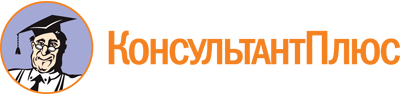 Постановление Правительства Карачаево-Черкесской Республики от 22.12.2023 N 372
"О порядке предоставления мер социальной поддержки отдельным категориям граждан, проживающим в Карачаево-Черкесской Республике"Документ предоставлен КонсультантПлюс

www.consultant.ru

Дата сохранения: 27.02.2024
 КонсультантПлюс: примечание.В официальном тексте документа, видимо, допущена опечатка: пп. 2.4.1 в п. 2.4 разд. 2 настоящего Порядка отсутствует.N п/пФИОСтепень родстваКатегория льготника1заявитель234567